AcknowledgementsCommitteeTracy Chappell					Tiffany MartinMelissa Zavatsky				Mary LubnerThank youPrincipal Mr. MaddoxJefferson PTAMrs. Connie Hurd and the Jefferson Music Dept.Mr. Levi & Not Half Bad Ms. Estefany Flores Mrs. Marisol MorenoMs. Kamilah JacksonMr. Lee WalkerMr. Dwight Kaufman & Jefferson Custodial StaffSpecial Thanks Dr. Linda Perry, Dr. Gwen Matthew The Links, IncorporatedCasa Sanchez5925 Cherry Ave, Long Beach, CA 90805(562) 423-7386 &Parents for entrusting us with your girlsProgram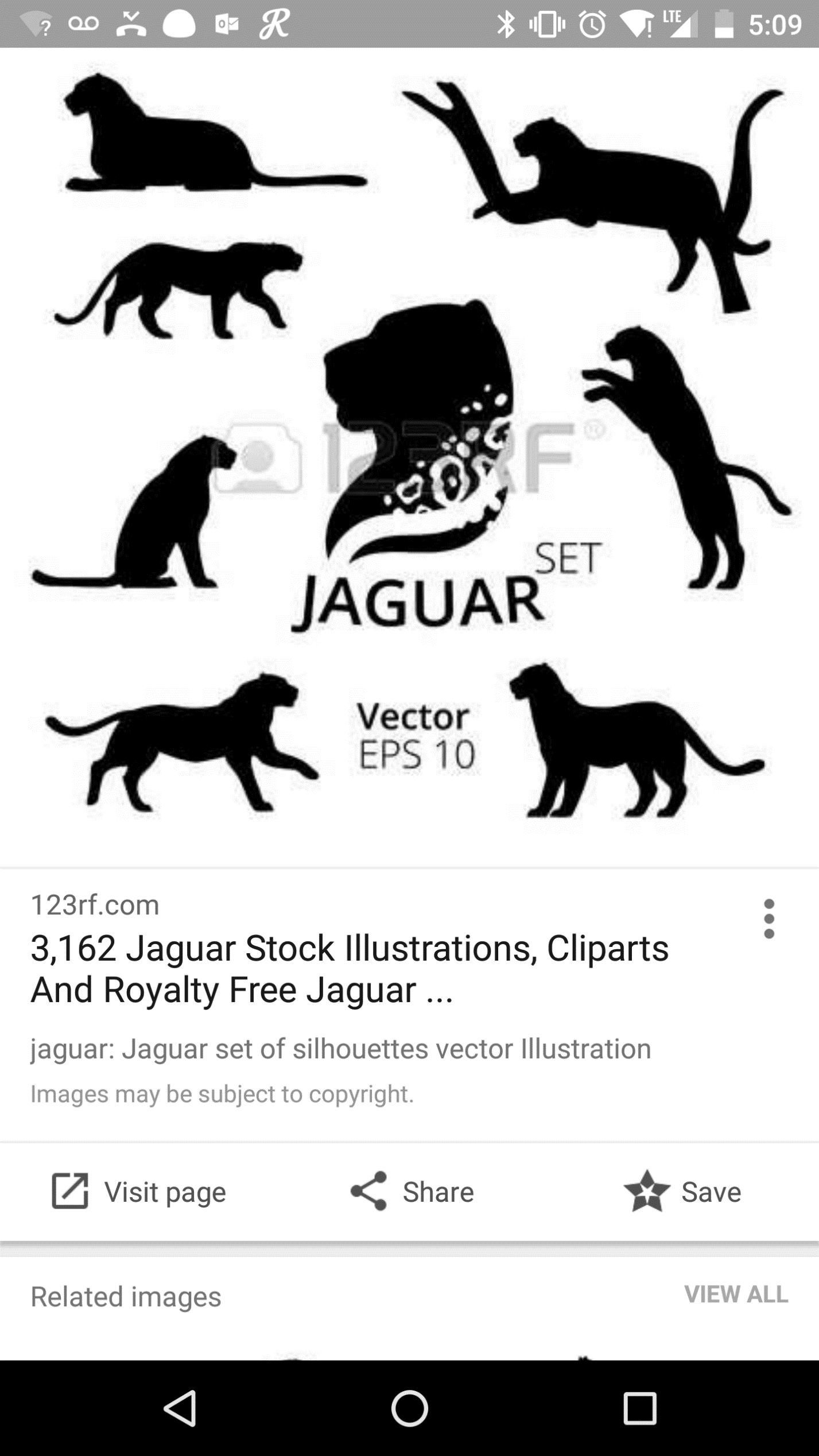 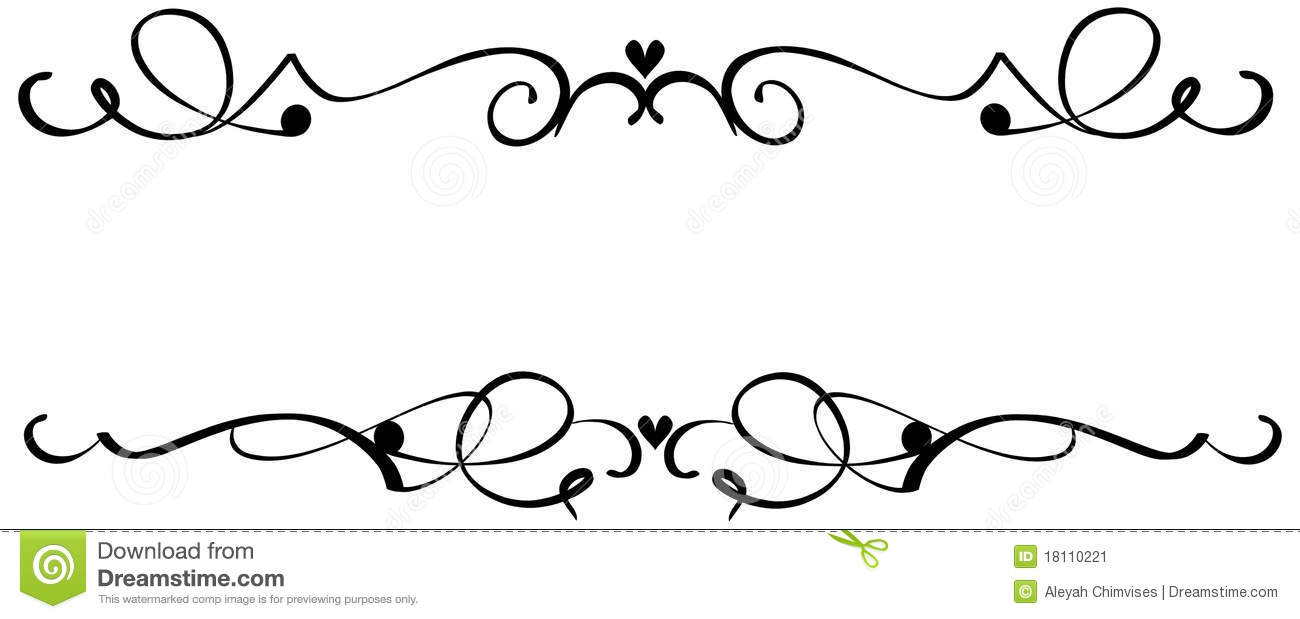 Welcome/ Introduction                                 Ms. Tiffany MartinTribute to Our Lady Jags                              Mrs. Tracy ChappellA Word from our Honored GuestDinnerSong                                                                      Lady JaguarsSpeaker                                                         Ms. Estefany FloresMusic                                                           Not Half Bad (Band)Presentation of CertificatesPoem: I Love Myself                                                Lady JaguarsRemarks                                                                    Mrs. ChappellClosing Remarks                                                        Prin. MaddoxFamilies feel free to take pictureswith your Lady JaguarJefferson Female LeadershipAcademies1st Annual End of Year Banquet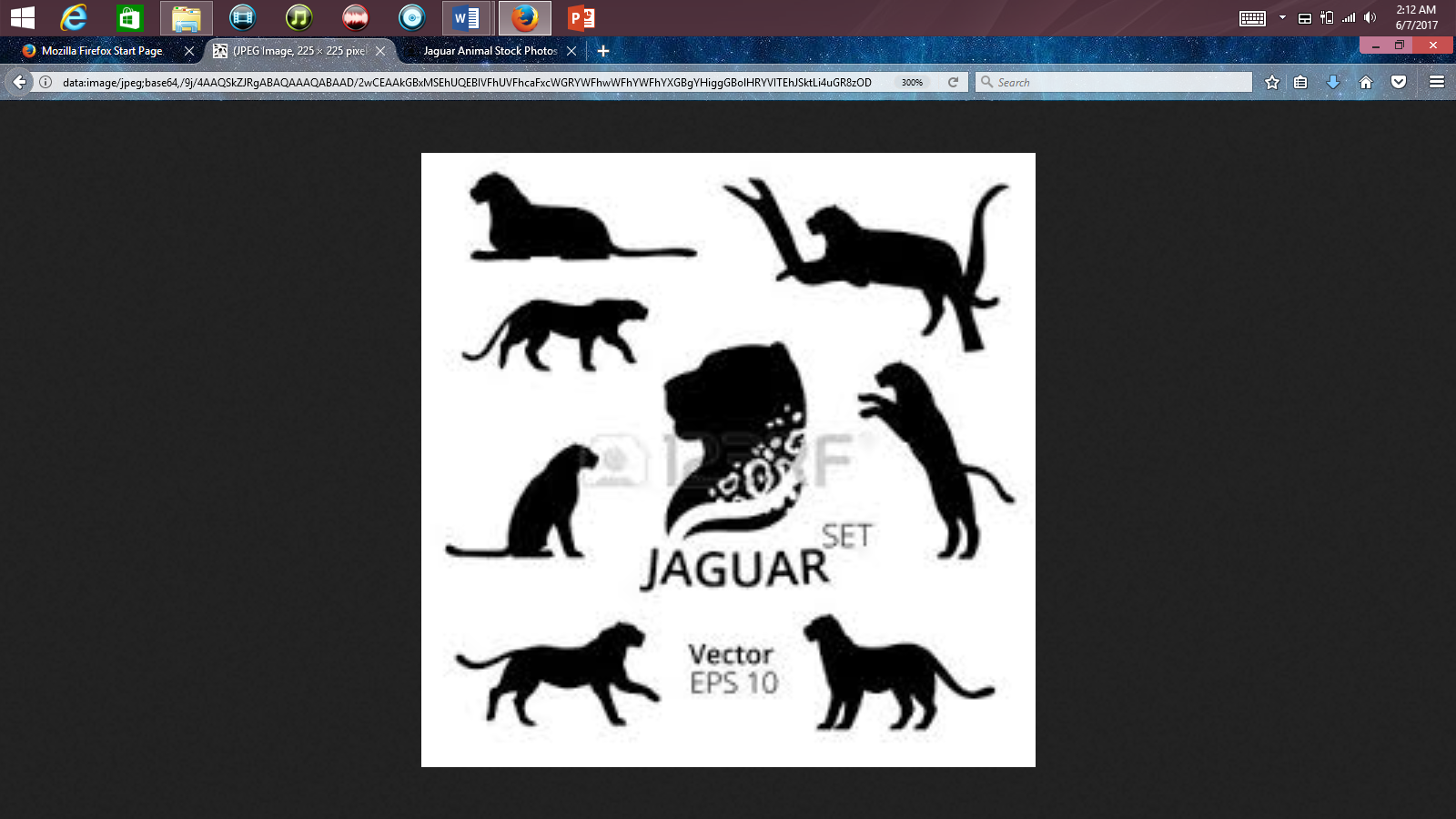 Wednesday, June 7, 20174:00 – 6:00 pmJefferson Leadership Academies750 Euclid AveLong Beach, CA 90804Kevin Maddox, PrincipalI Love Myself The Way I AmBy Jai Michael JosephFrom: Carry The LoveI love myself the  way I am,There is nothing I need to changeI’ll always be the perfect meThere’s nothing to rearrangeI’m beautiful and capable Of being the best me I canAnd I love myself just the way I amI love you the way you areThere’s nothing you need to doWhen I feel the love inside myselfIt’s easy to love youBehind your fears, your rage and tearsI see your shining starAnd I love you just the way you areI love the world the way it is,‘cause I can clearly seeThat all the things I see and judge Are done by people just like meSo ‘til the birth of peace on earthThat only love can bringI’ll help it grow, by loving everythingI love myself the way I amAnd still I want to grow.But change outside can only comeWhen deep inside I knowI’m beautiful and capableOf being the best me I can,And I love myself just the way I am I love myself just the way I am